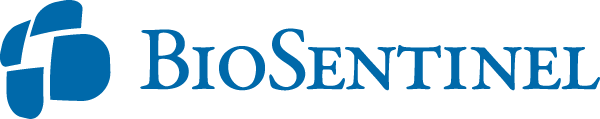 Customer InformationBilling & Shipping Information (If different from above)Payment OptionsShipping InformationOrderInternal use only:   Shipment date:  	Follow-up date: 	_Company/Institute:Company/Institute:Company/Institute:Company/Institute:Date:Contact Name:Contact Name:Contact Name:Contact Name:Phone:Title:Title:Title:Title:Fax:Address:Address:Address:Address:Email:City:State:State:Zip:E-mail confirmation requestedCountry:Country:Would you like to receive product updates by email?Would you like to receive product updates by email?New CustomerHow did you hear about us?Bill to:Bill to:Bill to:Ship to:Ship to:Ship to:Name:Name:Name:Name:Name:Name:Address:Address:Address:Address:Address:Address:City:State:Zip:City:State:ZipVISAMasterCardCardholders Name (Exactly as it appears on card):Cardholders Name (Exactly as it appears on card):Expiration Date (MM/DD/YY):Card Number:Card Number:Security Code:Invoice30 days NetPO Number:Authorizing signature:Authorizing signature:All products orders are shipped on dry ice or gel packs and will be shipped via FedEx (domestic), or World Couriers orFedEx Priority (international). Orders placed Monday or Tuesday will be shipped out on Wednesday. Orders placed Wednesday - Sunday will be shipped out on Monday.All products orders are shipped on dry ice or gel packs and will be shipped via FedEx (domestic), or World Couriers orFedEx Priority (international). Orders placed Monday or Tuesday will be shipped out on Wednesday. Orders placed Wednesday - Sunday will be shipped out on Monday.Alternate ship date if requested:Item NumberProductQuantityPrice EachTotalHandling Fee$20 (domestic) or $30(international)SubtotalShipping & applicable taxes will be calculated at the time of shipmentShipping & applicable taxes will be calculated at the time of shipmentShipping & applicable taxes will be calculated at the time of shipmentShipping & applicable taxes will be calculated at the time of shipmentShipping & applicable taxes will be calculated at the time of shipment